Термостат XH-W1411, от -19 до +99,с цифровой индикацией 220V 20A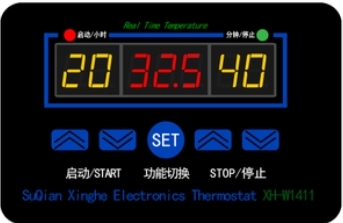 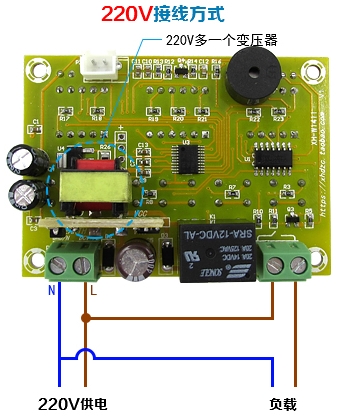 Терморегулятор на панели для автоматического поддержания заданной температуры. Предназначен как для нагрева (инкубатор, водонагреватель и т.п.), так и для охлаждения (вентилятор, холодильник и т.п.). Для работы с модулем не нужно использовать дополнительный термометр - модуль сам показывает реальное значение температуры в зоне датчика, а также предустановленные нижнюю и верхнюю температуры. С модулем в комплекте поставляется водонепроницаемый датчик температуры.Терморегулятор работает непосредственно от сети 220 В. Реле терморегулятора коммутирует нагрузку с напряжением до 220 В, ток до 10 А. Технические характеристики:Диапазон регулирования температуры: - 55 ... + 120 ° CТочность измерения: 0,1 ° СПитание: 220 ВВыход:  220 В до 10 А.Эксплуатационные требования:Температура среды: -10 ... + 60 ℃Влажность 20% ... 85%В комплекте: терморегулятор с термодатчиком и инструкция по настройке.КРАСНЫЙ ИНДИКАТОР (ПУСК):Пуск горит (красный), означает, что реле замкнуто, устройство начинает работатьЗЕЛЕНЫЙ ИНДИКАТОР (СТОП):Стоп горит (зеленый), означает, что реле отключается, устройство перестает работатьЦИФРОВОЙ ДИСПЛЕЙ:1. Средний, красный, цифровой дисплей для текущей температуры2. Левый, желтый, цифровой дисплей для температуры запуска3. Правый, желтый, цифровой дисплей для заданной температуры остановкиИНСТРУКЦИЯ ПО ЭКСПЛУАТАЦИИ:1 Старт для охлаждения:1.1  Установить начальное значение температуры > значение температуры остановки:-когда измеренная температура ≥ начала температуры, реле замкнуто, оборудование начинает работать-когда измеренная температура ≤ температуры остановки реле, оборудование перестает работать Например: установить температуру пуска 30 °С, температуру остановки 20°С:-когда измеренная температура ≥ 30 °С, реле замыкается, индикатор пуск (красный) горит-когда измеренная температура ≤ 25 °С, реле размыкается, индикатор стоп (зеленый) горит2 Старт для нагрева:-когда измеренная температура ≤ температуры пуска, реле включено, нагревательное устройство работает-когда измеренная температура ≥ температуры остановки, реле выключено, нагревательное устройство останавливаетсяНапример: установить температуру пуска 25 °С, температуру остановки 30°С:-когда измеренное значение температуры ≤ 25 °С, реле замыкается, индикатор пуск (красный) горит-когда измеренное значение температуры ≥ 30 °С, реле размыкается, индикатор стоп (зеленый) горит3. Когда значение температуры включения = значению температуры выключения, реле выключено.SET – Нажатие в течении 3-х секунд выключает устройство, повторное нажатие включает.           Короткое нажатие переключает режимы F-1, F-2, F-3.F1 – Прерывистая  работа, левый индикатор время работы (минуты), правый индикатор время паузы (минуты)F2 – Отключение по таймеру, левый-часы, правый-минуты (99:59)F3 – Включение по таймеру, -//- (99:59)Коррекция температуры – Отключить питание, удерживая кнопку SET  включить питание, индикаторы покажут  -000-  Кнопками (START +  ̶ ) ввести коррекцию температуры (-9,9 оС  +99 оС, нажать SET.Самотестирование - Отключить питание, удерживая кнопки (START +  ̶  ) включить питание.Заводские настройки - Отключить питание, удерживая кнопки (STOP +  ̶  ) включить питание.